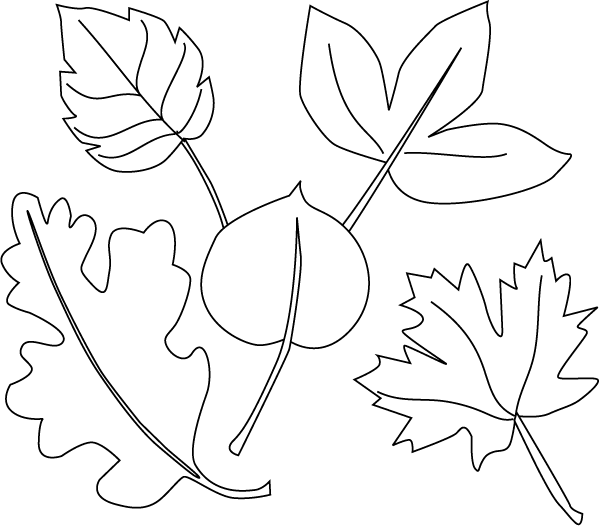 Please tape or glue the box tops to the leaves! Turn in to the library collection box or to your child’s homeroom teacher.Student Name______________________________________________________________________________________Teacher Name______________________________________________________________________________________